PEMERINTAH  KABUPATEN LINGGA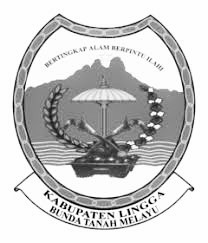         SEKRETARIAT DAERAHJalan Istana Robat Telp./ Fax. (0776) – 322200, 322300, Kode Pos 29871DAIK – LINGGABERITA ACARA TENDER GAGALNomor: 017/BA-TG1/POKMIL-TENDER017/V/2021PEKERJAAN	:	STUDI LAND ACQUISITION AND RESETTLEMENT PLAN (LARAP) BENDUNGAN JELETUNGINSTANSI	:	DINAS PEKERJAAN UMUM DAN TATA RUANG KABUPATEN LINGGAHPS	:	Rp 550.000.000,00 (Lima Ratus Lima Puluh Juta Rupiah)LOKASI	:	KABUPATEN LINGGA	Pada hari ini Rabu tanggal Sembilan Belas bulan Mei tahun Dua Ribu Dua Puluh Satu, bertempat di Kantor UKPBJ Kabupaten Lingga, yang bertanda tangan dibawah ini Kelompok Kerja Pemilihan Tender 017, telah melakukan rapat hasil pemilihan penyedia dengan hasil sebagai berikut :Berdasarkan Hasil Evaluasi Dokumen Kualifikasi untuk Pekerjaan Tersebut diatas Peserta yang Lulus hanya Satu Perusahaan hingga tidak memenuhi Daftar Pendek yag disyaratkan untuk Seleksi.Untuk itu berdasarkan Peraturan dan Ketentuan yang berlaku dalam pengadaan Barang/Jasa Pemerintah, Kami Pokja Pemilihan Tender 017 Unit Kerja Pengadaan Barang/Jasa Kabupaten Lingga dengan ini menyatakan bahwa proses pemilihan penyedia untuk Tender Studi Land Acquisition and Resettlement Plan (LARAP) Bendungan Jeletung dinyatakan Tender GAGAL.Selanjutnya segala proses yang berkaitan dengan tender pekerjaan tersebut akan dikembalikan kepada Kuasa Pengguna Anggaran.Demikian Berita Acara ini dibuat, untuk dapat digunakan sebagaimana mestinya. Daik Lingga, 19 Mei 2021ttdKELOMPOK KERJA PEMILIHAN TENDER 017KABUPATEN LINGGATAHUN ANGGARAN 2021